Первое  заседание                                                                                                  4-созываҠАРАР                                                                                                                       РЕШЕНИЕО внесении   изменений в решение Совета сельского поселения Тазларовский сельсовет муниципального района Бураевский район Республики Башкортостан от 23 января 2019 года №106 «О расчетных показателях рыночной стоимости приобретенияжилого помещения на одного члена семьи гражданина-заявителяи нового порогового значения дохода, приходящегосяна каждого члена семьи гражданина-заявителя на 2019 год»В соответствии с пунктом 2 части 1 статьи 14, части 2 статьи 49 Жилищного кодекса Российской Федерации, пунктом 2 статьи 4, частей 1, 5 статьи 7 Закона Республики Башкортостан от 2 декабря 2005 года № 250-з "О регулировании жилищных отношений в Республике Башкортостан" Совет сельского поселения Тазларовский сельсовет муниципального района Бураевский район Республики Башкортостан решил:1. Внести в решение Совета сельского поселения Тазларовский сельсовет муниципального района Бураевский район Республики Башкортостан от 23 января 2019 года №106 «О расчетных показателях рыночной стоимости приобретения жилого помещения на одного члена семьи гражданина заявителя и нового порогового значения дохода, приходящегося на каждого члена семьи гражданина-заявителя на 2019 год» следующие изменения:1) часть 1 изложить в следующей редакции:"1. Установить по сельскому поселению Тазларовский сельсовет муниципального района Бураевский район Республики Башкортостан:- расчетный показатель рыночной стоимости приобретения жилого помещения на одного члена семьи гражданина-заявителя в размере 601452 (шесть сот один тысяч четыреста пятьсот два) рубля согласно приложению № 1.- пороговое значение дохода, приходящегося на каждого члена семьи гражданина-заявителя, в размере 14816 (четырнадцать тысяч восемь сот шестнадцать) рублей согласно приложению № 2. - период, достаточный для накопления гражданами недостающих средств для приобретения жилого помещения для признания граждан малоимущими в целях постановки на учет в качестве нуждающихся в жилых помещениях, 10 лет.";	2) приложение №1 к решению Совета сельского поселения Тазларовский сельсовет изложить в следующей редакции:"Приложение № 1к решению Совета сельского поселения Тазларовскийсельсовет муниципального районаБураевский районРеспублики Башкортостанот 18.09. 2019 г. №14Расчетный показатель рыночной стоимости приобретения жилого помещения на одного члена семьи гражданина-заявителя исчисляется по представленной формуле на основании Приказа Министерства регионального развития Российской Федерации № 17 от 25 февраля 2005 года "Об утверждении методических рекомендаций для органов государственной власти субъектов Российской Федерации и органов местного самоуправления по установлению порядка признания граждан малоимущими в целях постановки на учет и предоставления малоимущим гражданам, признанным нуждающимися в жилых помещениях, жилых помещений муниципального жилищного фонда по договорам социального найма".СЖ = НП x РС x РЦ, гдеСЖ - расчетный показатель рыночной стоимости приобретения жилого помещения по норме предоставления жилого помещения по договору социального найма;НП - норма предоставления жилого помещения на одного члена семьи - 18 кв. м, установлена Постановлением главы Администрации муниципального района Бураевский район Республики Башкортостан от 28 марта 2012 г. №242 «Об установлении учетной нормы площади жилого помещения и нормы предоставления площади жилого помещения по договору социального найма»;РС - размер семьи (количество членов семьи);РЦ - средняя расчетная рыночная цена 1 кв. м жилья в Бураевском районе - 33414 рублей согласно Приказу Государственного комитета Республики Башкортостан по строительству и архитектуре от 29.07.2019г. №256.СЖ = 18 x 1 x 33414 = 601452 рубля.";	3) приложение №2 к решению Совета сельского поселения Тазларовский сельсовет изложить в следующей редакции: «Приложение № 2к решению Совета сельского поселения Тазларовскийсельсовет муниципального районаБураевский районРеспублики Башкортостанот 18.09 2019 г. №14Пороговое значение дохода, приходящегося на каждого члена семьи, рассчитывается по формуле:ПД = (СЖ / ПН) / РС + ПМ, гдеСЖ - расчетный показатель рыночной стоимости приобретения жилого помещения по норме предоставления жилого помещения по договору социального найма;ПН - установленный период накоплений (в месяцах) - 10 лет - 120 месяцев;РС - размер семьи;ПМ - прожиточный минимум на одного члена семьи - 9804  рублей согласно Постановлению Правительства Республики Башкортостан от 26.08.2019г. №517.ПД = (601452 / 120) / 1 + 9804= 14816 рублей.». 2. Опубликовать настоящее решение на информационном стенде и официальном сайте Администрации  сельского поселения Тазларовский сельсовет. 3. Настоящее решение вступает в силу со дня официального опубликования.Глава сельского поселения                                      И.К.ДаутовД.Новотазларово18 сентября 2019 года№14БАШҠОРТОСТАН РЕСПУБЛИКАҺЫ
БОРАЙ РАЙОНЫ МУНИЦИПАЛЬ РАЙОНЫНЫҢ ТАЗЛАР АУЫЛ СОВЕТЫ АУЫЛ БИЛӘМӘҺЕ СОВЕТЫ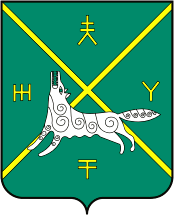 РЕСПУБЛИКА БАШКОРТОСТАН СОВЕТ СЕЛЬСКОГО ПОСЕЛЕНИЯ ТАЗЛАРОВСКИЙ СЕЛЬСОВЕТ МУНИЦИПАЛЬНОГО РАЙОНА  БУРАЕВСКИЙ РАЙОН
